Student Travel Justification Form: for permission during COVID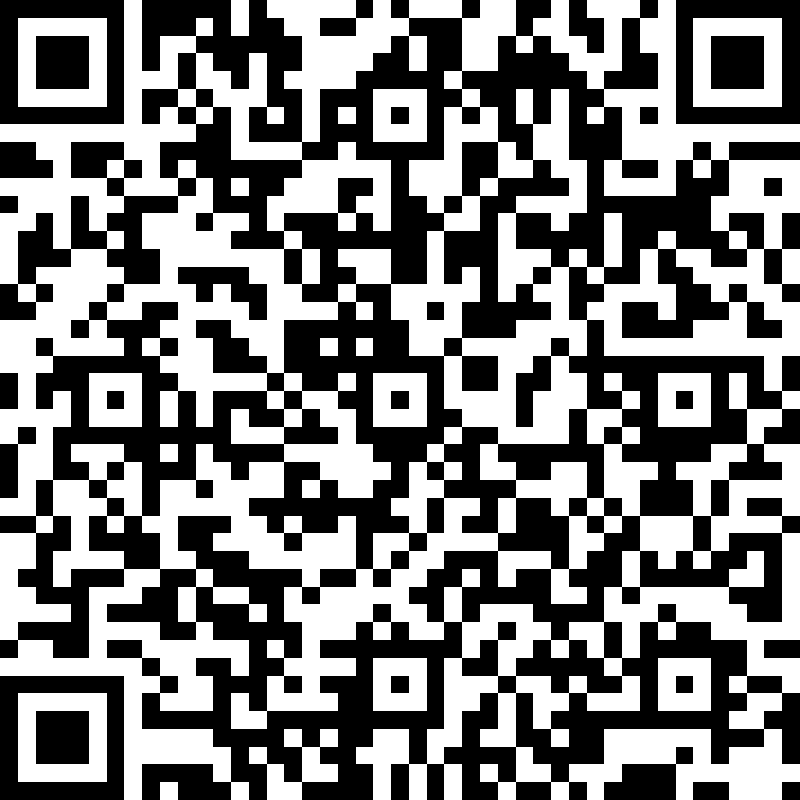 https://forms.office.com/r/ka60JP4gvm CONCUR Delegate Form: 
for Designated Trip Leader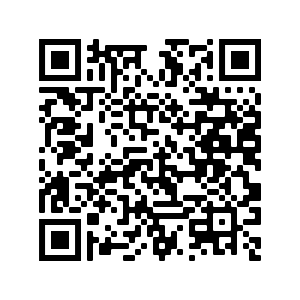 https://ysu.edu/sites/default/files/procurement_services/Concur%20Authorization%20Form%20Students.pdf Off Campus Travel and Assumption of Risk: for all travelers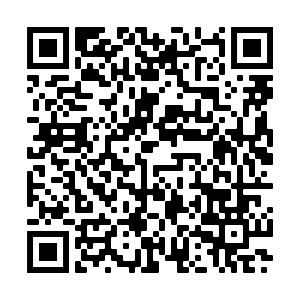 https://ysu.edu/sites/default/files/procurement_services/STUDENT%20WAIVER%20and%20ASSUMPTION%20OF%20RISK%20FORM.pdf Student Authorization to Travel Form: 
for Designated Trip Leader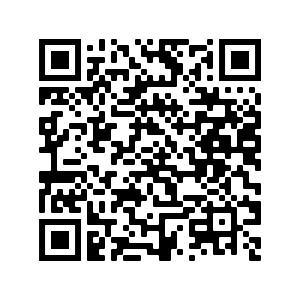 https://ysu.edu/sites/default/files/procurement_services/Authorization%20to%20travel.pdf MVR Form: 
for any drivers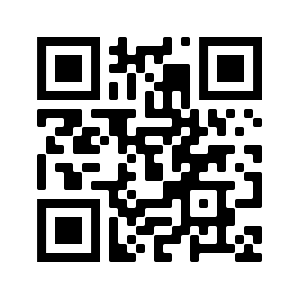 https://ysu.edu/mvr-form Authorization for Emergency Medical Treatment: for all travelers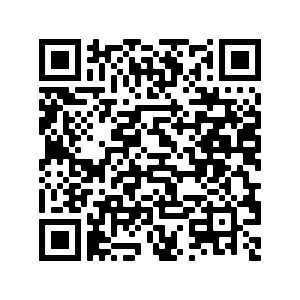 https://ysu.edu/sites/default/files/procurement_services/Emergency%20Med%20Treatment%20Form.pdf 